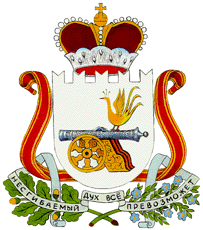 АДМИНИСТРАЦИЯ КОЩИНСКОГО СЕЛЬСКОГО ПОСЕЛЕНИЯСМОЛЕНСКОГО РАЙОНА СМОЛЕНСКОЙ ОБЛАСТИПОСТАНОВЛЕНИЕВ  связи с приведением в соответствие с действующим законодательством конкурсной документации на право заключения  концессионного соглашения, предусматривающего переход права владения  и пользования объектами теплоснабжения и горячего водоснабжения д. Кощино Смоленского района Смоленской области, на основании заключенного 21 августа 2019 года соглашения с Обществом с ограниченной ответственностью «Смоленская биоэнергетическая компания» об отмене процедур на основании информации,  размещенной на официальном сайте torgi.gov.ru (номер извещения 080519/34915610/01 от 07.06.2019 г.), в целях заключения концессионного соглашения в отношении объектов теплоснабжения и горячего водоснабжения д. Кощино Смоленского района Смоленской области Администрация Кощинского сельского поселения Смоленского района Смоленской областиПостановляет:Аннулировать проведение процедур, проводимых в соответствии с информацией, размещенной на официальном сайте torgi.gov.ru (номер извещения 080519/34915610/01 от 07.06.2019 г.) с целью внесения изменений в проект концессионного соглашения в рамках исправления замечаний Администрации Смоленской области (с целью исполнения распоряжения Администрации Смоленской области от 20.04.2018 № 410-р/адм.).По результатам исправления замечаний, указанных в п.1 настоящего постановления, провести процедуры на право заключения концессионного соглашения в отношении объектов теплоснабжения и горячего водоснабжения д. Кощино Смоленского района Смоленской области в порядке, определенном Федеральным законом от 21.07.2005 №115-ФЗ «О концессионных соглашениях» и распоряжением Администрации Смоленской области от 20.04,2018 №410-р/адм.В десятидневный срок со дня принятия настоящего постановления разместить его на официальном сайте Администрации Кощинского сельского поселения Смоленского района Смоленской области в информационно-телекоммуникационной сети «Интернет» и на сайте torgi.gov.ru.Контроль за выполнением настоящего Постановления оставляю за собой.Глава муниципального образованияКощинского сельского поселенияСмоленского района Смоленской области                                  Н.В. Филатоваот 21 августа 2019 годаОб отмене процедур в целях заключения концессионного соглашения в отношении объектов теплоснабжения и горячего водоснабжения д. Кощино Смоленского района Смоленской области№ 37